Фотоотчет спортивного развлечения в старшей группе «Играем в индейцев»Летом, как и в большинстве садов,  большую часть времени мы  воспитатели вместе с детьми проводим на улице, придумывая все новые занятия и развлечения. Вашему вниманию я представляю сценарий одного такого досуга «День индейцев» Вот что у нас получилось. На улице детей встречал Великий вождь индейцев.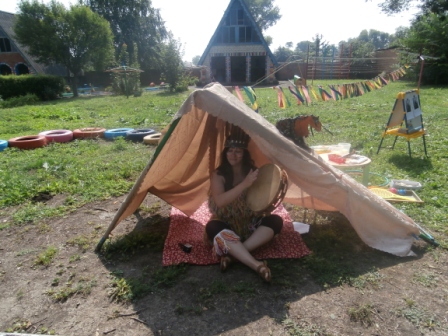 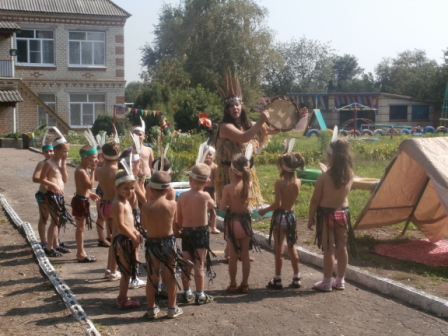 Поставили  отпечатки  своих пальцев  рук на документе. Что подтверждало  о принятии их в индейцев.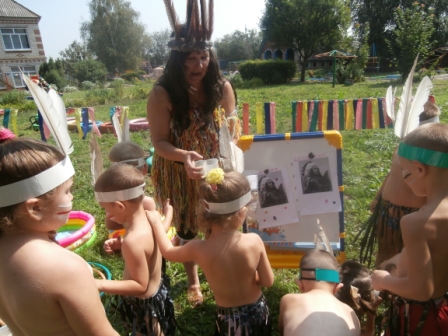 Прошли различные испытания, тем самым доказав свою ловкость, смелость, быстроту, меткость.Эстафета»Доскакать до заставы»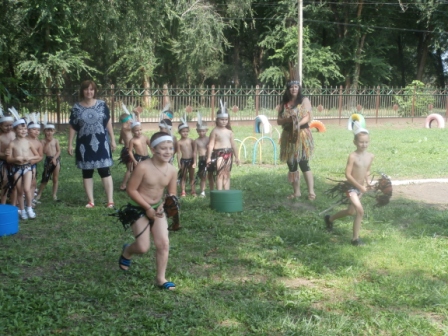 «Носильщики»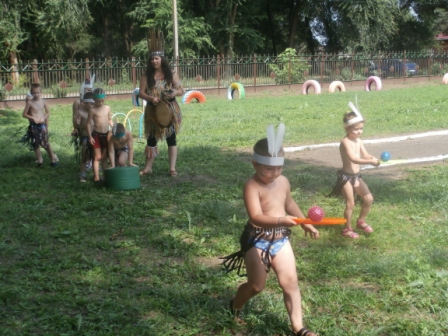 «Ритуальный танец»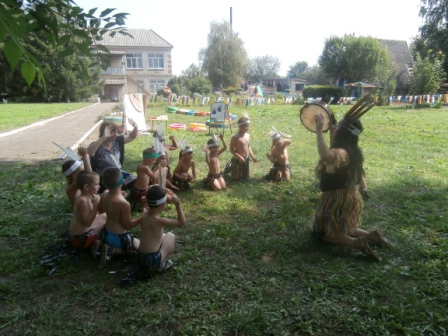 «Переправа»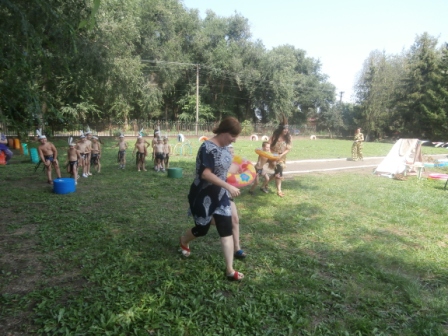 «Перейди по мосту через реку»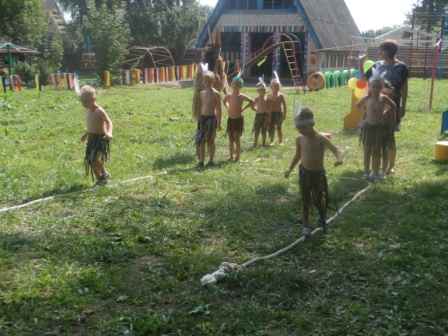 «Охота»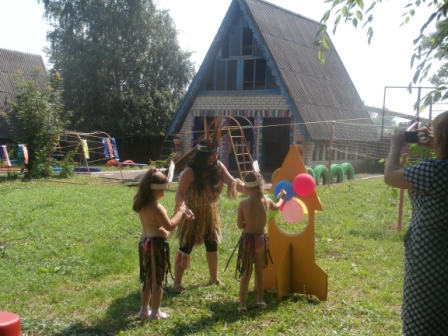 «Наполни сосуд водой»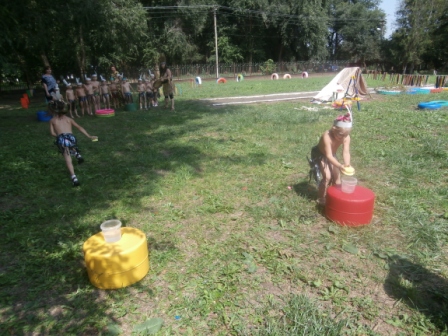 «Поиск сокровищ»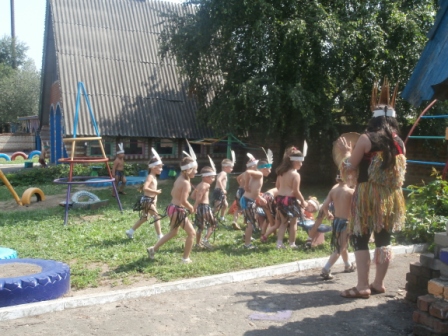 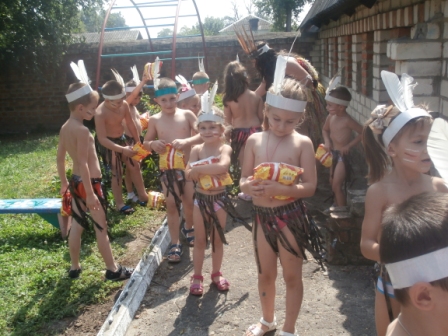 Фото  с вождем на память.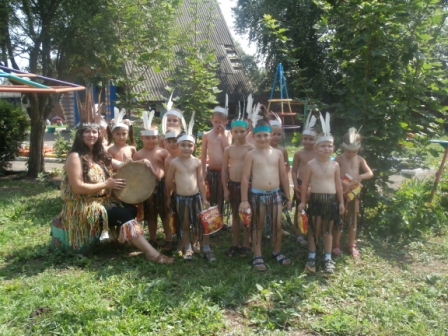 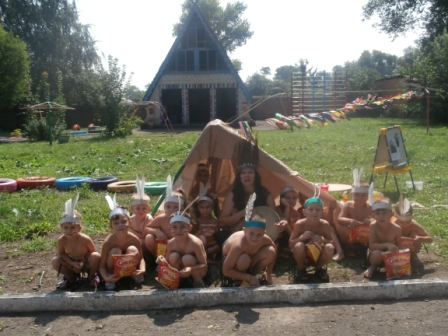 Дети были очень довольны. Мы были самыми ловкими, самыми быстрыми, самыми умными индейцами.